		Anmeldung zur Hochzeit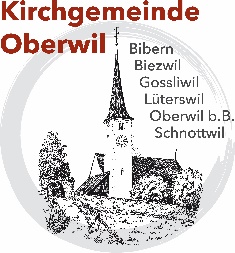 Braut		BräutigamName			Name		Vorname			Vorname	Geburtsdatum		Geburtsdatum	Geburtsort			Geburtsort	Heimatort			Heimatort	Konfession			Konfession	Beruf			Beruf		Vater			Vater		Mutter			Mutter		Gemeinsamer Name nach der Hochzeit			KontaktAdresse		Wohnort		Telefon			Natel		E-Mail		HochzeitDatum und Ort der zivilen Trauung		Datum und Ort der Kirchlichen Trauung		Name, Adresse und Wohnort des Pfaffers		Benutzung der Orgel:	 JA O          NEIN O
Organist/in der Kirchgemeinde Oberwil:  O         Eigene/r Organist/in:		TrauzeugenName								Vorname								Wohnort								